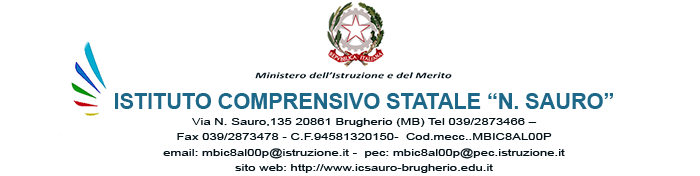 CONTRATTO FORMATIVOda restituire alla scuolaIl nostro Istituto comprensivo ha avviato il seguente progetto: “Piano Estate 2024-25”, finanziato  con i Fondi Strutturali Europei - Programma Nazionale “Scuola e competenze” 2021.2027 - Fondo sociale europeo plus (FSE+) - Priorità1 - Scuola e competenze (FSE+), Obiettivo	 specifico ESO4.6 - sotto-azione ESO4.6.A4.A - Interventi di cui al decreto n.72 dell’11/04/2024 del	 Ministro dell’ istruzione e del	 merito - Avviso pubblico prot.n.59369	 del 19/4/2024 - Percorsi educativi e formativi per il potenziamento delle competen scolastici 2023-2024 e 2024-2025,Nell’ambito del Progetto d’Istituto, per il corrente anno scolastico, saranno realizzati i percorsi formativi di seguito indicati:Tutto ciò premesso TraL’Istituto Comprensivo N. SAURO , nella persona del Dirigente Scolastico, Annamaria SiciliaE l’allievo/a	nato/a 	, il	residente a 	, in via	tel.		,C.F. 	,frequentante la classe 	sezione	dell’Istituto ammesso/a a partecipare al suddetto corsosi conviene quanto segue:Art. 1 - L’Istituto si impegna a fornire un servizio di qualità, mettendo in essere tutte le strategie didattiche necessarie al raggiungimento degli obiettivi del corso.Art. 2 - L’Istituto garantisce che tutti gli/le allievi/e partecipanti al corso hanno copertura assicurativa per infortuni e responsabilità civile verso terzi.Art. 3 - L’Istituto garantisce che le attività formative e laboratoriali previste nel progetto saranno curate da Docenti esperti.Art. 4 - L’Istituto garantisce all’allievo/a la presenza di tutor scolastici, individuati tra i docenti dell’Istituto con la funzione di facilitare i processi di apprendimento degli allievi e collaborare con i docenti esperti nella conduzione delle attività del progetto.Art. 5 - Le lezioni del corso si svolgeranno nell’anno scolastico 2024-25 .Art. 6 - L’allievo/a ha l’obbligo di frequentare il corso con puntualità e diligenza.Art. 7 - Nessun compenso o indennizzo di qualsiasi natura è dovuto allo studente in conseguenza della sua partecipazione alle attività formative del progetto.Art. 8 - L’allievo/a si impegna ad applicarsi in modo proficuo per conseguire i risultati attesi e fornire il proprio contributo al successo dell’iniziativa formativa.Art. 9 - L’allievo/a si impegna a tenere un comportamento rispettoso nei riguardi di tutte le persone e le strutture con le quali verrà a contatto nelle sedi dell’attività progettuale.      Art. 10 – Ogni percorso è costituito da due moduli di 30 ore ciascuno.Le eventuali ore di assenza devono essere giustificate.Art. 11 - Il corso prevede il rilascio di una certificazione sull’attività svolta e sulle competenze acquisite dall’allievo, che non ha valore legale ma che rappresenta un “credito” spendibile in tutte le circostanze in cui esso sia riconosciuto. Tale certificazione potrà essere rilasciata soltanto agli allievi che abbiano partecipato all’attività per un numero di ore superiore al 70 % del totale delle ore previste.Art. 12 - A conclusione dell’iter formativo, i docenti accerteranno le competenze acquisite dall’allievo/a.Art. 13 - L’Istituto rilascerà all’allievo/a una certificazione dell’attività svolta e delle competenze acquisite.Art. 14 - L’allievo/a si impegna a compilare la scheda allievo, allegata al presente contratto, autorizzando il trattamento dei propri dati personali ai sensi dell’articolo 13 del D. L.vo n. 196/2003.Art. 15 - Le eventuali infrazioni ai regolamenti interni della scuola, la violazione delle clausole del contratto formativo o delle norme vigenti, oltre alle conseguenze di legge previste, determineranno l’allontanamento immediato dall’attività e l’applicazione delle sanzioni previste dal regolamento interno dell’Istituto (fatti salvi i diritti di difesa dell’interessato).LIBERATORIAI sottoscritti	e 	genitori di 		frequentante l’Istituto Comprensivo N. Sauro, classe 	, sezione		della Scuola Primaria plesso______________autorizzanosenza alcun compenso, l'Istituto, nella persona del Dirigente Scolastico, a consentire l'effettuazione e l'utilizzo di eventuali riprese fotografiche e registrazioni audio-video del/la proprio/a figlio/a durante le attività formative e laboratoriali previste nel progetto, per scopi documentativi, formativi e informativi.Il Dirigente Scolastico assicura che tutte le immagini e le riprese audio-video realizzate dalla scuola, potranno essere utilizzate esclusivamente ai fini istituzionali del servizio, per documentare e divulgare le attività della scuola tramite il sito internet di Istituto, pubblicazioni, mostre e altre iniziative promosse dall'Istituto scolastico.In conformità al D.Lgs. n.196 del 30.06.2003 si autorizza il trattamento pubblico dei dati a scopi documentativi, formativi e informativi tramite supporti cartacei e telematici.Brugherio , lì 	Firma dei genitori o tutoriNel caso di firma di un solo genitore Il sottoscritto, consapevole delle conseguenze amministrative e penali per chi rilasci dichiarazioni non corrispondenti a verità ai sensi del DPR 245/2000, dichiara di aver  effettuato la scelta/ richiesta in osservanza delle disposizioni sulla responsabilità genitoriale di cui  agli art. 316, 338 ter e 337 quater del codice civile, che richiedono il consenso di entrambi i  genitori.                                                                                                                            Firma 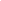 Scuola Primaria FortisDue moduli con un minimo di 10 e un massimo di 20 iscritti  per gruppoApprofondimento di  italiano e matematica  (aiuto compiti), attività digitali, motorie e artistico-musicaliDal 2/09/2024 al 13/09/2024Dal 16/06/2025 al 27/06/2025Dalle ore 14.30 alle ore 16.30 Dalle ore 8.30 alle ore 12.30Scuola Primaria CorridoniUn modulo con un minimo di 10 e un massimo di 20 iscritti  Approfondimento di italiano e matematica (aiuto compiti), attività digitali, motorie e artistico-musicaliDal 2/09/2024 al 13/09/2024Dal 16/06/2025 al 27/06/2025Dalle ore 14.30 alle ore 16.30 Dalle ore 8.30 alle ore 12.30